Registro de Artigo1.- Título do artigo2.- Seção a que se destina o artigo:3.- Nome do autor4.- Perfil profissional e ocupação5. Endereço institucional6.- Endereço particular7.- Telefone e e-mail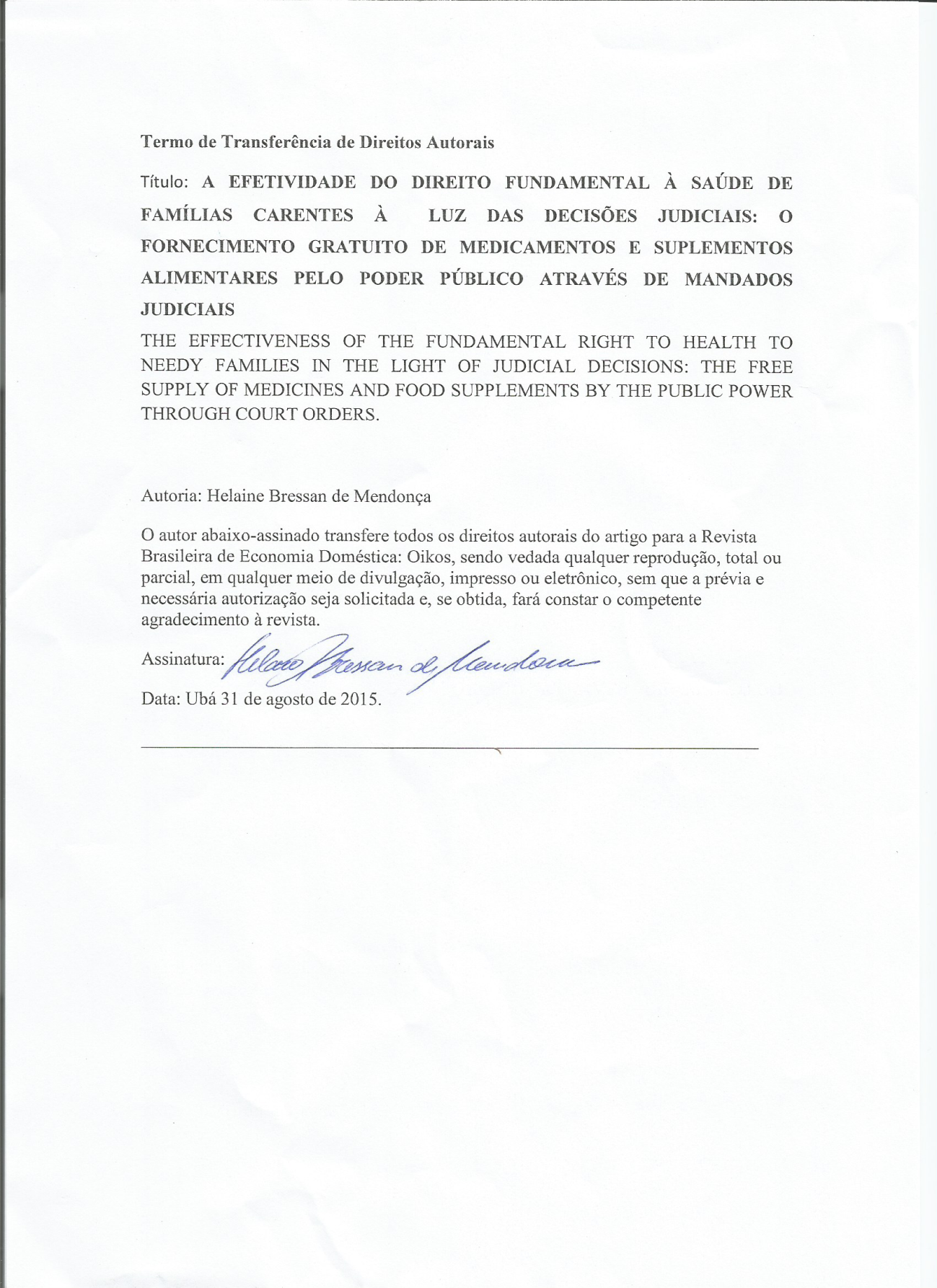 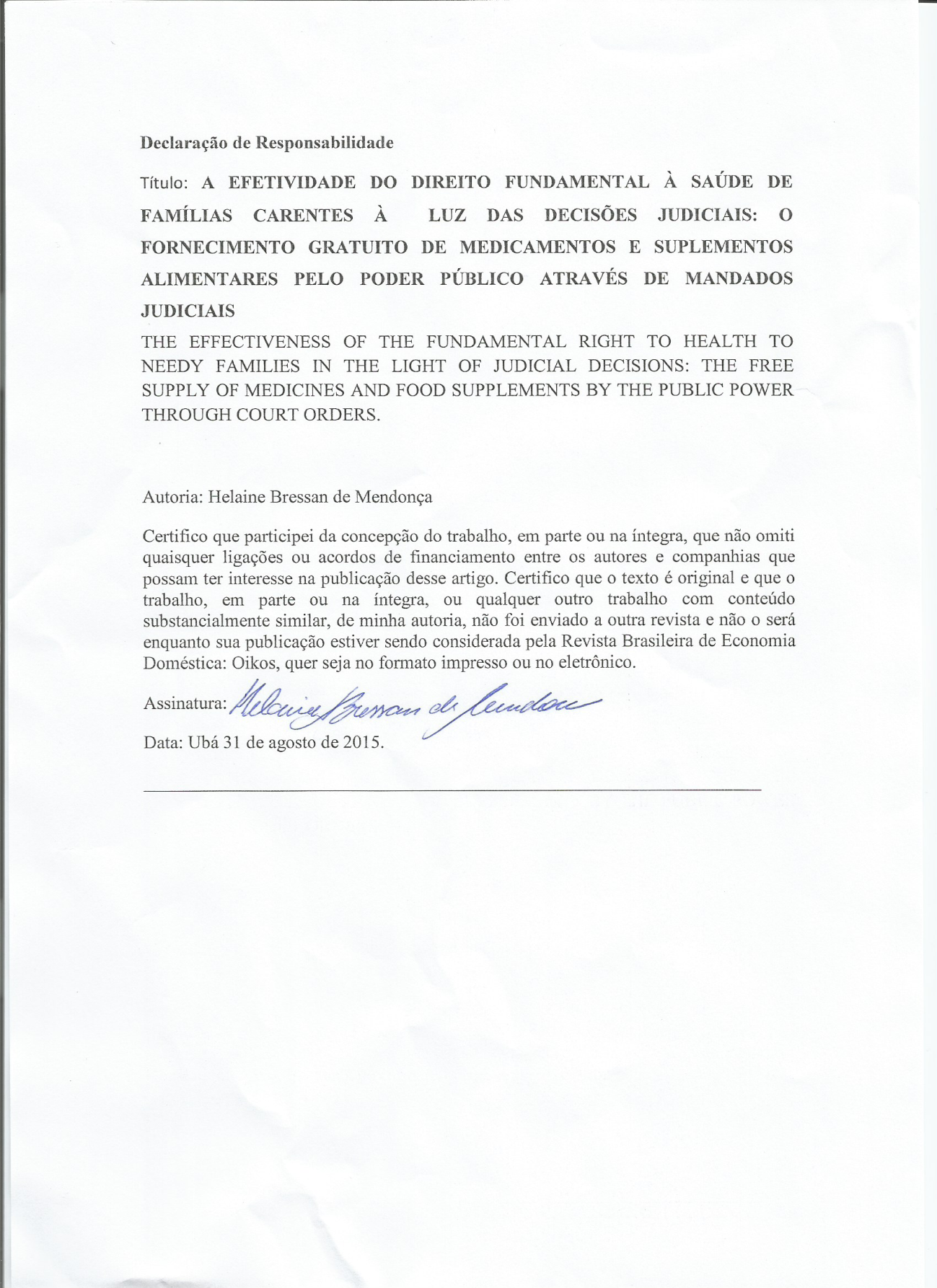 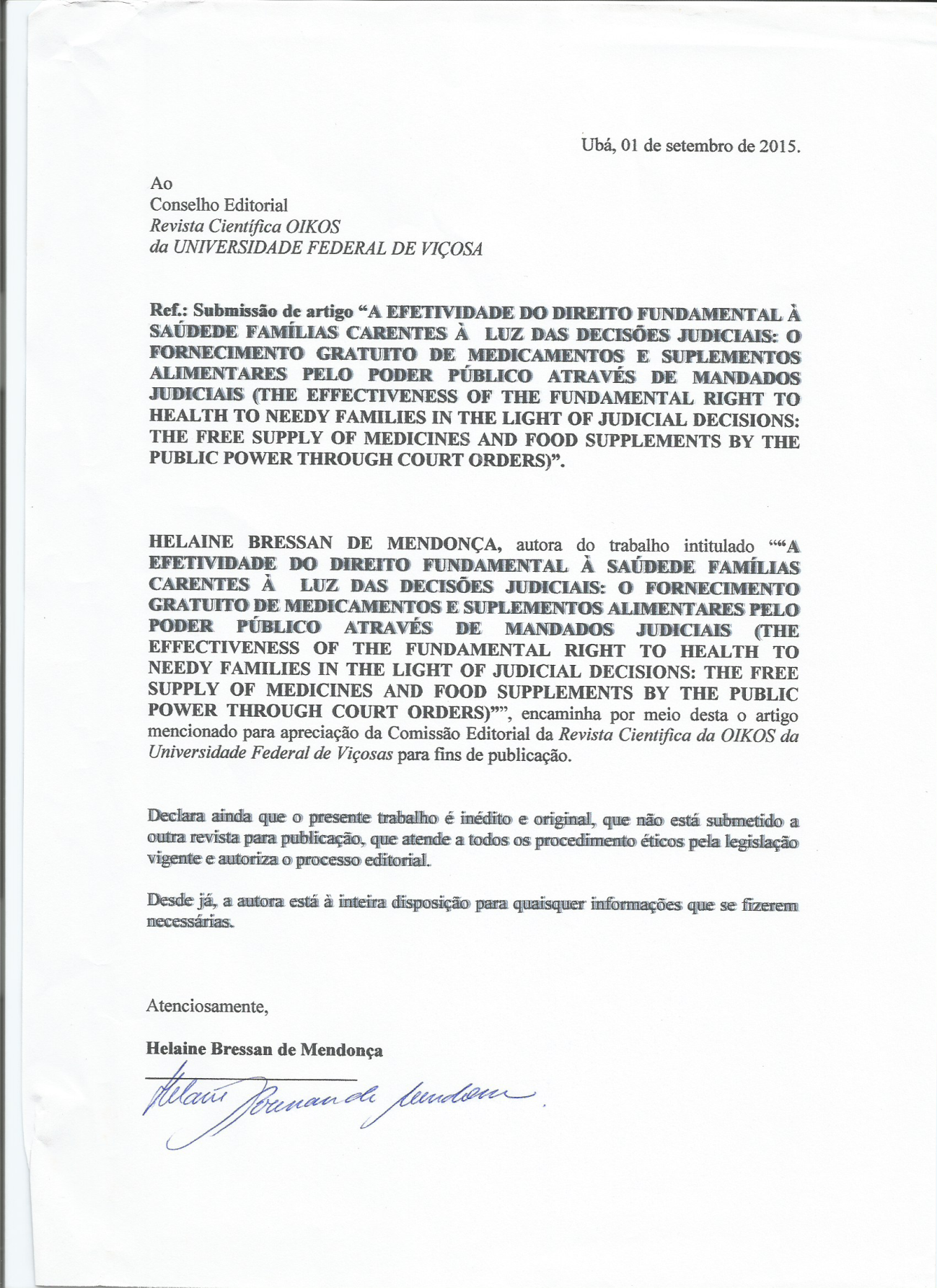  Título: A EFETIVIDADE DO DIREITO FUNDAMENTAL À SAÚDE DE FAMÍLIAS CARENTES À  LUZ DAS DECISÕES JUDICIAIS: O FORNECIMENTO GRATUITO DE MEDICAMENTOS E SUPLEMENTOS ALIMENTARES, PELO PODER PÚBLICO,  ATRAVÉS DE MANDADOS JUDICIAIS(X ) Pesquisa teórica( ) Pesquisa aplicada( ) Ensaio( ) Relatos de experiência( ) Entrevista( ) Nota Prévia( ) Adaptação de palestra( ) Resenha( ) Comunicação Helaine Bressan de Mendonça Professora e Advogada Pública Rua Lincon da Costas, nº 38, Centro – Ubá/MG. Av. Comendador Jacinto S.S.Lima 1580/303 – Centro – Ubá/MG. 32- 8428-9949 email: hbmendoncadvg@yahoo.com.br